45 сессия					                   от 15 апреля 2024 годатретьего  созыва						          № 289О внесении изменения в решение Собрания депутатов Вятского сельского поселения от 30 апреля 2013 года № 232 «О назначении, перерасчете размера и выплате пенсии за выслугу лет лицам, замещавшим должности муниципальной службы в органах местного самоуправления Вятского сельского поселения Советского муниципального района Республики Марий Эл»В соответствии с Федеральным законом от 25 декабря 2023 г.
№ 635-ФЗ «О внесении изменений в отдельные законодательные акты Российской Федерации и признании утратившим силу пункта 3
статьи 24.1 Закона Российской Федерации «О занятости населения
в Российской Федерации», Уставом Вятского сельского поселения Советского муниципального района Республики Марий Эл Собрание депутатов Вятского сельского поселения Советского муниципального района р е ш и л о:1. Внести в пункт 2.1 решения Собрания депутатов Вятского сельского поселения от 30 апреля 2013 года № 232 «О назначении, перерасчете размера и выплате пенсии за выслугу лет лицам, замещавшим должности муниципальной службы в органах местного самоуправления Вятского сельского поселения Советского муниципального района Республики Марий Эл» следующее изменение:1.1. слова «Единой государственной информационной системе социального обеспечения» заменить словами «государственной информационной системе «Единая централизованная цифровая платформа в социальной сфере».2. Настоящее решение вступает в силу после его обнародования.	3. Настоящее решение обнародовать, а также разместить в информационно-телекоммуникационной сети «Интернет» официальный интернет-портал Республики Марий Эл (адрес доступа: mari-el.gov.ru).                  Глава Вятского сельского поселения				           Н.А.Бастракова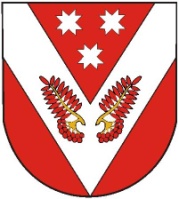 РОССИЙ ФЕДЕРАЦИЙМАРИЙ ЭЛ РЕСПУБЛИКЫСЕМАРИЙ ЭЛ РЕСПУБЛИКЫСЕСОВЕТСКИЙ МУНИЦИПАЛ РАЙОНЫН ВЕЧЫН ЯЛ  КУНДЕМЫСЕ ДЕПУТАТ ПОГЫНЖО ПУНЧАЛРОССИЙ ФЕДЕРАЦИЙМАРИЙ ЭЛ РЕСПУБЛИКЫСЕМАРИЙ ЭЛ РЕСПУБЛИКЫСЕСОВЕТСКИЙ МУНИЦИПАЛ РАЙОНЫН ВЕЧЫН ЯЛ  КУНДЕМЫСЕ ДЕПУТАТ ПОГЫНЖО ПУНЧАЛРОССИЙСКАЯ ФЕДЕРАЦИЯРЕСПУБЛИКА МАРИЙ ЭЛСОБРАНИЕ ДЕПУТАТОВ ВЯТСКОГО СЕЛЬСКОГО ПОСЕЛЕНИЯ СОВЕТСКОГО МУНИЦИПАЛЬНОГО РАЙОНА РЕСПУБЛИКИ МАРИЙ ЭЛРЕШЕНИЕРОССИЙСКАЯ ФЕДЕРАЦИЯРЕСПУБЛИКА МАРИЙ ЭЛСОБРАНИЕ ДЕПУТАТОВ ВЯТСКОГО СЕЛЬСКОГО ПОСЕЛЕНИЯ СОВЕТСКОГО МУНИЦИПАЛЬНОГО РАЙОНА РЕСПУБЛИКИ МАРИЙ ЭЛРЕШЕНИЕ